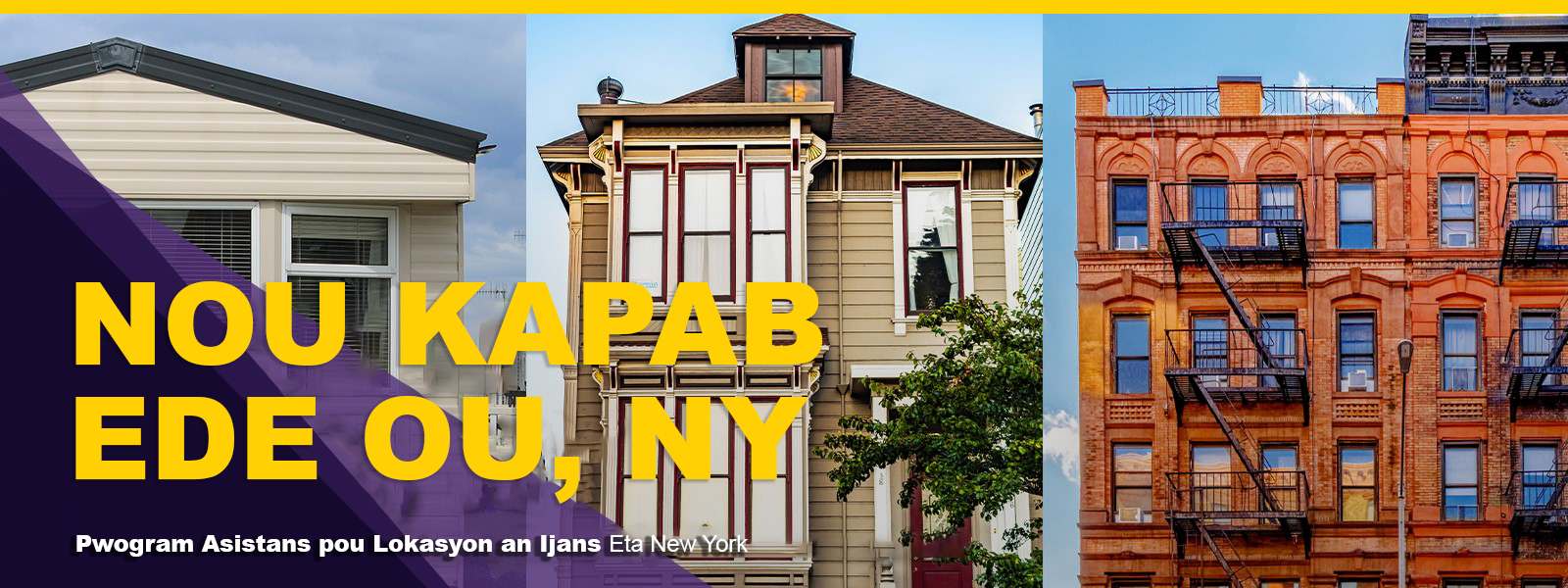 ENFÒMASYON POU MÈT KAY YOMèt kay yo gendwa kapab resevwa lwaye ki anreta atravè Pwogram Èd Ijans pou Lwaye a (ERAP) pou lokatè yo detèmine ki elijib pou pwogram lan. Mèt kay la ka resevwa jiska 12 mwa lwaye ki anreta epi, nan kèk ka, ka resevwa jiska 3 mwa lwaye alavni. APLIKEMèt kay yo ka kòmanse pwosesis aplikasyon an epi yo ka bay enfòmasyon obligatwa yo bezwen nan men mèt kay yo anliy. Si mèt kay la kòmanse aplikasyon an, y ap voye yon avi bay lokatè a pou fè l konnen yo te kòmanse aplikasyon an epi y ap mande l nenpòt enfòmasyon obligatwa yo bezwen nan men lokatè a. Yon mèt kay pa ka ranpli tout aplikasyon an nèt onon yon lokatè; ominimòm, lokatè a dwe siyen ak konfime ke enfòmasyon ki nan aplikasyon an kòrèk.KIJAN LI FONKSYONE?Lokatè yo ki elijib pou pwogram lan ka apwouve pou jiska 12 mwa lwaye anreta epi kèk gendwa kapab resevwa asistans pou jiska 3 mwa lwaye alavni. Tanpri sonje, peman yo ap toujou emèt dirèkteman bay pwopriyetè a.Kòm yon kondisyon pou resevwa yon peman ERAP, yon mèt kay dwe dakò pou peman ERAP la satisfè tout obligasyon lwaye lokatè a responsab pou l peye pou peryòd tan peman ERAP la kouvri a. Gen enfòmasyon anplis sou pwogram lan ak kondisyon pou resevwa yon peman ERAP ki disponib nan otda.ny.gov/ERAP. Aplikasyon yo kapab soumèt sou entènèt nan nysrenthelp.otda.ny.gov.(Rev. 08/21)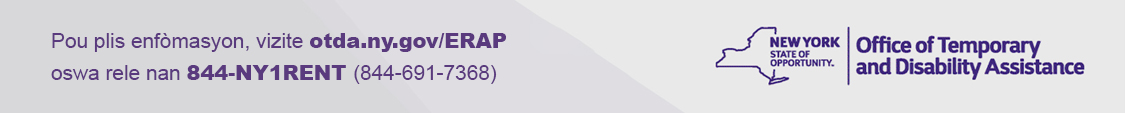 [Insert logo and contact info here]